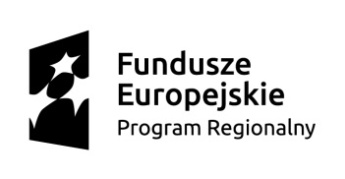 Znak sprawy: NR CKZiU.070.4.8.1.2019Tuchów dnia, 1.04.2019r	Centrum Kształcenia Zawodowego i Ustawicznego w Tuchowie
im. Bohaterów Bitwy pod Łowczówkiem
ul. Reymonta 19, 33-170 Tuchów 
tel.: (14) 652-58-19; e-mail : mistrzowiewzawodzie@gmail.comhttp://mistrzowiewzawodzie.pl INFORMACJA Z OTWARCIA OFERTNa podstawie art. 86 ust. 5 ustawy Prawo zamówień publicznych, Zamawiający przekazuję informacje                           z otwarcia ofert, które odbyło się w dniu 1.04.2019r. w postępowaniu na wykonanie zadania pn:                            „ Dostawa frezarki CNC w konfiguracji 3/4-osiowej”. Zamawiający zamierza przeznaczyć na sfinansowanie zamówienia kwotę: 180 000 zł.                                                                                                       WAŻNE: Wykonawca w terminie 3 dni od dnia przekazania informacji z otwarcia ofert przekazuje zamawiającemu oświadczenie o przynależności lub braku przynależności do tej samej grupy kapitałowej.Nazwa firmy i adres  CENA BRUTTO GWARANCJA                (w miesiącach) Termin wykonania zamówienia                       (w dniach )Warunki płatności METAL TECHNICS POLSKA                  Sp. z o.o. Sp.k02-495 Warszawa ul. Ryżowa 43D/1164 697,0012do 50 Zgodnie z warunkami SIWZMAKTEK Jerzy Zalewski 08-110 Siedlce ul. Brzeska 120 180 687,0012do 21Zgodnie z warunkami SIWZATMSOLUTIONS Sp z o.o. Sp.kUl. Modlinska 1005-092 Izabelin-Dziekanówek  191 00012do 50Zgodnie z warunkami SIWZ